ПРОТОКОЛпроведения публичных слушаний по проекту о внесении изменений в картографический материал генерального плана МО СП «село Кульзеб» и правила землепользования и застройки муниципального образования15.07.2019г.Место проведения: РД, Кизилюртовский район, с. КульзебПредседательствующий на публичных слушаний - глава МО СП «село Кульзеб» Курбанов Р.К.Публичные слушания назначены:Распоряжением администрации МО СП «село Кульзеб» от 14.06.2019г №30-А Информация о теме, месте и времени проведения публичных слушаний опубликована в средствах массовой информации:На информационном стенде в здании администрации с. Кульзеб и размещена на официальном сайте МО СП «село Кульзеб»Инициатор публичных слушаний:Г лава муниципального образования село Кульзеб»Заинтересованные лица:МЧС -РДСостав депутатов по землепользованию и застройки (в следующем составе):Нажмудинов Руслан МагомедовичДепутат сельского собрания депутатов «селоКульзеб»Сведения о поступивших заявках на выступление на публичных слушаниях:Заявление от МЧС РД, по вопросу перевода категории земельного участка сельскохозяйственного назначения в земли населенных пунктов в целях строительства поисков спасательного подразделения МЧС.Регистрация участников Присутствовали:Комиссия в следующем составе:Кворум имеется.На публичных слушаниях присутствуют - 28 чел.11:00 ч. - публичные слушания открыты.Открывает и ведет публичные слушания - председательствующий Курбанов P.P.:«Уважаемые участники публичных слушаний! Сегодня мы проводим публичные слушания по одному вопросу: по проекту о внесении изменений в картографический материал генерального плана МО СП «село Кульзеб» и правила землепользования и застройки муниципального образования Этот вопрос вынесены на обсуждение в соответствии с Федеральным законом от 06.10.2003 г. № 131 -ФЗ «Об общих принципах организации местного самоуправления в Российской Федерации», Положением о проведении публичных слушаний в муниципальном образовании и Градостроительным кодексом Российской Федерации.fРазрешите огласить повестку дня.Повестка дня:1 .Предоставление оснований для проведения публичных слушаний по теме о внесении изменений в картографический материал генерального плана МО СП «село Кульзеб» и правила землепользования и застройки муниципального образованияВыступление заинтересованных лиц с предложениями и замечаниями по теме публичных слушаний.Прения. Подведение итогов. Закрытие мероприятия.Разрешите огласить регламент.Регламент проведения публичных слушаний, в соответствии с Положением о проведении публичных слушаний в муниципальном образовании- время для доклада по проекту о внесении изменений в Правила землепользования и застройки муниципального образования - «село Кульзеб» - 20 мин.На момент начала публичных слушаний письменных замечаний и предложений от жителей и заинтересованных лиц по предмету публичных слушаний в администрацию поселения не поступало.-Уважаемые участники публичных слушаний разрешите представить на Ваше рассмотрение изменения по проекту о внесении изменений в картографический материал	генерального	плана МО СП «село Кульзеб»	и правила землепользования и застройки муниципального образования. В указанный нормативно правовой акт вносим изменения из-за планируемой застройки объекта регионального значения - поисково спасательного подразделения МЧС. Категория земель отводимого участка сельскохозяйственного назначения. В схемы генерального плана необходимо внести изменения и указанный земельный участок как населенные пункты, для того чтобы в последующем можно было обратиться в Правительство Республики Дагестан и внести соответствующие изменения по категории.Голосовали: «за» - 28 человек;«против» - 0 человека;«воздержалось» - 0 человек.Публичные слушания по проекту о внесении изменений в картографический материал генерального плана МО СП «село Кульзеб»	и правила землепользования и застройки муниципального образования включая протокол, заключение, рекомендации будут направлены в администрацию МР «Кизилюртовский район» для направления в Собрание депутатов МР «Кизилюртовский район».Председательствующий на публичных слушаниях слушания закрытыми.Председательствующий на публичных слушаниях:Курбанов P.P.Секретарь публичных слушаний: .Нажмудинов P.M.Курбанов P.P. объявил публичные слушания"■J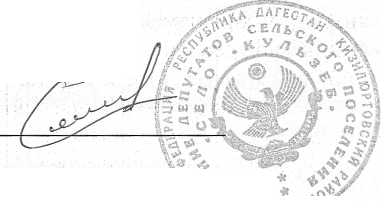 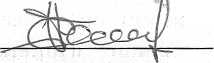 Абдурахманов Рамазан СамировичДепутат сельского собрания депутатов «село Кульзеб»Алиев Шамиль МагомедовичДепутат сельского собрания депутатов «село Кульзеб»Ахкубеков Наирбег АхкубековичДепутат сельского собрания депутатов «село Кульзеб»Гамзатов Али РуслановичДепутат сельского собрания депутатов «село Кульзеб»Дациев Даци ОсмановичДепутат сельского собрания депутатов «село Кульзеб»Курамагомедов Омар МагомедовичДепутат сельского собрания депутатов «село Кульзеб»Магомедханов Даитбег МагомедовичДепутат сельского собрания депутатов «село Кульзеб»Курбанова Зухра МагомедовнаДепутат сельского собрания депутатов «село Кульзеб»Магомедов Абдурахман ГазиявовичДепутат сельского собрания депутатов «село Кульзеб»Абдурахманов Рамазан СамировичДепутат сельского собрания депутатов «село Кульзеб»Алиев Шамиль МагомедовичДепутат сельского собрания депутатов «село Кульзеб»Ахкубеков Наирбег АхкубековичДепутат сельского собрания депутатов «село Кульзеб»Гамзатов Али РуслановичДепутат сельского собрания депутатов «село Кульзеб»Дациев Даци ОсмановичДепутат сельского собрания депутатов «село Кульзеб»Курамагомедов Омар МагомедовичДепутат сельского собрания депутатов «село Кульзеб»Магомедханов Даитбег МагомедовичДепутат сельского собрания депутатов «село Кульзеб»Курбанова Зухра МагомедовнаДепутат сельского собрания депутатов «село Кульзеб»Магомедов Абдурахман ГазиявовичДепутат сельского собрания депутатов «село Кульзеб»Нажмудинов Руслан МагомедовичДепутат сельского собрания депутатов «село Кульзеб»